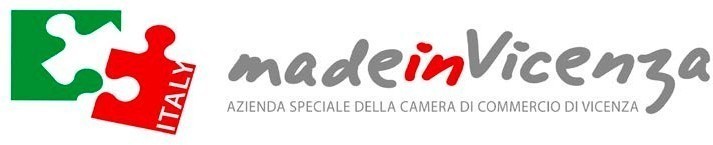 PIANO TRIENNALE PER LA PREVENZIONE DELLA CORRUZIONE E DELLA TRASPARENZA 2024/2026DIMADE IN VICENZA-AZIENDA SPECIALE DELLA CAMERA DI COMMERCIO DI VICENZAApprovazione del Consiglio di Amministrazione del 30 gennaio 2024redatto in attuazione della Legge n. 190/12 secondo quanto previsto dal "P.N.A." Delibera dall’A.N.A.C. n.1064 del 13 novembre 2019, dalla Determinazione n. 12 del 28 ottobre 2015 diA.N.A.C. e dalla Deliberazione 1134 dell’8 novembre 2017 di A.N.A.C e dal PRN 2022 approvato dall’A.N.A.C.Nella Sezione amministrazione trasparente sono pubblicati i dati e le informazioni previste dal Decreto legislativo 14 marzo 2013, n. 33 “Riordino della disciplina riguardante gli obblighi di pubblicità, trasparenza e diffusione di informazioni da parte delle pubbliche amministrazioni”, revisionato e semplificato dal Decreto legislativo n. 97 del 25.05.2016 “Revisione e semplificazione delle disposizioni in materia di prevenzione della corruzione, pubblicità e trasparenza, correttivo della legge 6 novembre 2012, n. 190 e del decreto legislativo 14 marzo 2013, n. 33, ai sensi dell'articolo 7 della legge 7 agosto 2015, n. 124, in materia di riorganizzazione delle amministrazioni pubbliche”.IndicePREMESSAIl 6 novembre 2012 il Legislatore ha approvato la Legge n. 190/12, recante le disposizioni per la prevenzione e la repressione della corruzione e dell'illegalità nella Pubblica Amministrazione e per altri soggetti tenuti all’applicazione della normativa con durata triennale (di seguito, Legge n. 190/12), in attuazione dell'art. 6 della Convenzione dell'Organizzazione delle Nazioni Unite contro la Corruzione, adottata dall'Assemblea generale dell'ONU il 31 ottobre 2003, e degli artt. 20 e 21 della Convenzione Penale sulla Corruzione di Strasburgo del 27 gennaio 1999.In attuazione di quanto stabilito nella più volte citata Legge n. 190/12 sono stati poi emanati principalmente:il D. Lgs. n. 33/13, che specifica e disciplina gli adempimenti in materia di Trasparenza previsti nei citati commi da 15 a 33 dell'art 1 della Legge n. 190/12 e ne estende la portata ad ulteriori vincoli attraverso i rimandi contenuti nell'art. 22.il D. Lgs. n. 39/13, che disciplina i casi di inconferibilità e incompatibilità, compresi quelli relativi agli incarichi "di Amministratore di Enti pubblici e di Enti di diritto privato sottoposti a controllo pubblico" e "lo svolgimento di attività, retribuite o no, presso Enti di diritto privato sottoposti a regolazione, a controllo o finanziati da parte dell'Amministrazione che ha conferito l'incarico o lo svolgimento in proprio di attività professionali, se l'Ente o l'attività professionale sono soggetti a regolazione o finanziati da parte dell'Amministrazione".sempre in attuazione della "normativa quadro", la Commissione indipendente per la valutazione, la trasparenza e l'integrità delle Amministrazioni pubbliche (Civit), con Deliberazione n. 1064/19, visto l'art. 1, comma 2, lett. b), della Legge n. 190/12, ha successivamente approvato, in data 13 novembre 2019, il "PIANO nazionale Anticorruzione" ("P.N.A"), predisposto dal Dipartimento della Funzione pubblica.normativa previste D. Lg. n. 80/21 recante le misure urgenti per il rafforzamento della capacità amministrativa delle pubbliche amministrazione funzionale all’attuazione del Piano nazionale di ripresa e resilienza(PNRR) e per l’efficienza della giustizia.PIANO NAZIONALE ANTICORRUZIONE (PNA) 2022 (molte delle sue disposizione e modifiche sono indirizzate ad aziende vincolate all’utilizzo dei fondi del PNRR ma Made in Vicenza come Azienda Speciale non gestisce questi).ed altri delibere o comunicazione.Il Piano 2024/2026 è stato scritto sulla falsariga del Piano precedente, poiché la base legale è quella indicata e sono stati aggiornati tutti i temi dove si evidenziano cambiamenti anche considerando le tematiche del PNA 2022 applicabile alla Azienda Speciale. Il Piano Nazionale Anticorruzione 2022 (PNA) in vigore, approvato dal Consiglio dell'ANAC ha validità per il triennio 2022/2025 ed è finalizzato a rafforzare l’integrità pubblica e la programmazione di efficaci presidi di prevenzione della corruzione nelle pubbliche amministrazioni, puntando nello stesso tempo a semplificare e velocizzare le procedure amministrative.L’autorità nell’anno 2022 ( è lo stesso per il 2024) ha predisposto il nuovo PNA alla luce delle recenti riforme e urgenze introdotte con il PNRR e della disciplina sul Piano integrato di organizzazione e Attività (PIAO), considerando le ricadute) in termini di predisposizione degli strumenti di programmazione delle misure di prevenzione della corruzione e della trasparenza (che, in relazione alla tipologia di amministrazioni e enti sono tenuti ad adottare il PIAO, il PTPCT, o integrazioni del MOG 231).Il PNA è articolato in due Parti una generale (sui temi applicabili a Made in Vicenza) e una specifica che riferisce in particolare alle tipologia di aziende vincolate al PNRR. La parte generale contiene indicazioni per la predisposizione del PTPCT e interviene con orientamenti finalizzati a supportare il RPCT nel ruolo di coordinatori della strategia della prevenzione della corruzione.L’Azienda speciale Made in Vicenza è considerata come un Ente di diritto privato in controllo pubblico è non destinataria della disciplina sul PIAO (Piano Integrato di attività e organizzazione) deve continuare invece, ad adottare i Piani triennali della prevenzione della corruzione e della Trasparenza (PTPCT) e in questo senso si elabora questo documento come aggiornamento del precedente.Il "PNA" permette di disporre di un quadro unitario e strategico di programmazione delle attività finalizzate a prevenire e contrastare la corruzione nel settore della Pubblica Amministrazione "allargato" e pone le premesse perché le Amministrazioni possano predisporre gli strumenti previsti dalla Legge n. 190/12. La parte specifica del PNA si concentra sui contratti pubblici e su stazioni appaltanti due aspetti non applicabile precedentemente a  Made in Vicenza, ma che ora con la applicazione del Codice di Acquisti devono essere analizzati nel medio tempo.Se sottolinea che ugualmente nell’Allegato 1 al Piano è stato modificato il punto “Bandi di gara e contratti” come specificato nell’Allegato 9 del PNA 2022.Il "PNA" 2022, prevede che “…contenuti del presente P.N.A. sono inoltre rivolti agli Enti pubblici economici (ivi comprese l’Agenzia del Demanio e le Autorità portuali), agli Enti di diritto privato in controllo pubblico, alle Società partecipate e a quelle da esse controllate ai sensi dell'art. 2359 cc. per le parti in cui tali soggetti sono espressamente indicati come destinatari. Per Enti di diritto privato in controllo pubblico si intendono le Società e gli altri Enti di diritto privato che esercitano funzione amministrative, attività dì produzione di beni e servizi a favore delle Pubbliche Amministrazioni, sottoposti a controllo ai sensi dell'art. 2359 Cc. da parte di Amministrazioni pubbliche, oppure gli Enti nei quali siano riconosciuti alla Pubbliche Amministrazioni, anche in assenza di partecipazione azionaria, poteri di nomina dei vertici o dei componenti degli Organi.". L’Azienda Speciale MADE IN VICENZA come già specificato è considerata come un Ente di diritto privato in controllo pubblico.Il "PNA" impone in definitiva di tener conto, nella redazione dei "Piani di prevenzione della Corruzione", del fatto che le situazioni di rischio "...sono più ampie della fattispecie penalistica, che è disciplinata negli artt. 318, 319 e 319-ter, C.p., e sono tali da comprendere, non solo l'intera gamma dei delitti contro la Pubblica Amministrazione disciplinati nel Titolo II, Capo I, del Codice penale, ma anche le situazioni in cui - a prescindere dalla rilevanza penale - venga in evidenza un malfunzionamento dell'amministrazione a causa dell'uso a fini privati delle funzioni attribuite ovvero l'inquinamento dell'azione amministrativa ab esterno, sia che tale azione abbia successo sia ne caso in cui rimanga a livello di tentativo".Anche le misure di prevenzione del riciclaggio e del finanziamento del terrorismo che le pubbliche amministrazioni sono tenute ad adottare ai sensi dell'art. 10 del d.lgs. n. 231/2007 sono da intendersi come strumenti di creazione di valore pubblico. Tali presidi, al pari di quelli anticorruzione, sono volti a fronteggiare il rischio che l'amministrazione entri in contatto con soggetti coinvolti in attività criminali soprattutto nell’impiego di fondi del PNRR. Per questo, in più parti del PNA, sono stati evidenziati i raccordi necessari che è opportuno sussistano fra anticorruzione e antiriciclaggio.Inoltre, con riferimento alla mappatura dei processi, ad esempio, è indicato, anche in una logica di semplificazione ed efficacia, su quali processi e attività è prioritario concentrarsi nell’individuare misure di prevenzione della corruzione (innanzitutto quelli in cui sono gestite risorse PNRR e fondi strutturali e quelli collegati a obiettivi di performance); si è posto l’accento sulla necessità di concentrarsi sulla qualità delle misure anticorruzione programmate piuttosto che sulla quantità, considerato che in taluni casi tali misure sono ridondanti; sono state fornite indicazioni per realizzare un buon monitoraggio su quanto programmato, necessario per assicurare effettività nella strategia anticorruzione delle singole amministrazioni; si è inteso valorizzare il coordinamento fra i RPCT e chi all’interno delle amministrazioni gestisce e controlla le tante risorse del PNRR al fine di prevenire rischi corruttivi, anche si è da sottolineare che Made in Vicenza non è un ente gestore di questi fondi. Si ritiene importante conservare in questo PIANO la precisazione del contenuto della nozione di corruzione e di prevenzione della corruzione. Sia per la Convenzione ONU che per altre Convenzioni internazionali (es. OCSE e Consiglio d’Europa) firmate e ratificate dall’Italia, la corruzione consiste in “comportamenti soggettivi impropri di un pubblico funzionario che, al fine di curare un interesse proprio o un interesse particolare di terzi, assuma (o concorra all’adozione di) una decisione pubblica, deviando, in cambio di un vantaggio (economico o meno), dai propri doveri d’ufficio, cioè dalla cura imparziale dell’interesse pubblico affidatogli”.In attuazione del quadro normativo ed attuativo sopra delineato, gli enti di diritto privato in controllo pubblico sono tenuti gradualmente:a redigere dei "Piani di prevenzione della Corruzione", prevedendo specifici protocolli e procedure al fine di ridurre il rischio di commissione di fattispecie corruttive secondo l’ampia accezione sopra richiamata, utilizzando le metodologie aziendali di realizzazione dalla "Linee Guida" riconosciute a livello ministeriale, assicurando nel contempo lo svolgimento delle proprie attività in conformità alla disciplina sulla "Trasparenza", “Incompatibilità e Inconferibilità” introdotti dai D. Lg. n. 33 e 39 del 2013;a prevedere, nei suddetti "Piani di prevenzione della Corruzione", appositi meccanismi di accountability (flussi informativi) che consentano ai cittadini di avere notizie;il CDA aziendale deve approvare il "Piano di prevenzione della Corruzione", il quale deve  essere pubblicato nella voce amministrazione trasparente sul sito istituzionale prima del 31 gennaio di ogni anno;a implementare strumenti regolamentari e operativi tesi a garantire la conformità alle prescrizioni del "PNA" relativamente ai processi di accountability nei confronti degli Enti locali soci che debbono vigilare sull'attuazione. Nel "PIANO annuale Anticorruzione" è previsto infatti che le Amministrazioni controllanti sono tenute a verificare "l'avvenuta introduzione dei Modelli da parte dell'Ente pubblico economico o dell'Ente di diritto privato in controllo pubblico" e ad organizzare un efficace "sistema informativo" finalizzato a monitorare l'attuazione delle misure sopra esplicitate.IL	RESPONSABILE	PER	LA	PREVENZIONE	DELLA	CORRUZIONE	E	I DESTINATARI DEL PIANO GLI ATTORI DEL CONTRASTO ALLA CORRUZIONEII Responsabile dell'attuazione del "PIANO di prevenzione della Corruzione “Il Responsabile dell'attuazione del "PIANO di prevenzione della Corruzione di seguito RPCT deve avere le seguenti caratteristiche:autonomia e indipendenza: sono fondamentali affinché non sia coinvolto nelle attività gestionali che costituiscono l'oggetto della sua attività ispettiva e di controllo; la posizione di tale Organo all'interno dell'Ente, infatti, deve garantire l'autonomia dell'iniziativa di controllo da ogni forma di interferenza e/o di condizionamento da parte di qualunque componente dell'Ente (e, in particolare, dell'Organo dirigente);professionalità: deve possedere competenze tecnico-professionali adeguate alle funzioni che è chiamato a svolgere, nonché un'approfondita conoscenza della struttura organizzativa aziendale; tali caratteristiche, unite all'indipendenza, garantiscono l'obbiettività di giudizio.Il "Responsabile della prevenzione della corruzione" svolge i compiti seguenti:predisporre il PTPCT;verifica l'efficace attuazione e l'idoneità del PTPCT:predispone la Relazione al PTPCT dell’anno in precedenza e dispone la pubblicazione dello stesso e dell’allegato nella Amministrazione Trasparente;vigila sull’attuazione delle misure, attraverso un monitoraggio semplice si deve analizzare di definire un sistema di monitoraggio che non preveda l’automonitoraggio;verifica che all'interno dello stesso, siano previsti dei meccanismi di accountability che consentano ai cittadini di avere notizie in merito alle misure di prevenzione della Corruzione adottate e alla loro attuazione;se richiesto, propone all’Amministrazione che esercita la vigilanza (Consiglio di Amministrazione di Made in Vicenza e Giunta camerale) un idoneo sistema informativo per monitorare l'attuazione delle misure sopra indicate;segnala all’organo di indirizzo le eventuali disfunzioni e agli uffici competenti i nominativi dei dipendenti che non hanno attuato correttamente le misure di contrasto alla corruzione, anche ai fini dell’esercizio dell’azione disciplinare;pone in essere efficaci sistemi di raccordo tra l'Amministrazione che esercita la vigilanza, sulla base dei sue direttive, e MADE IN VICENZA, finalizzati a realizzare il flusso delle informazioni, compresa l'eventuale segnalazione di illeciti;propone la modifica del PIANO, anche a seguito di accertate significative violazioni delle prescrizioni, così come qualora intervengano mutamenti nell'organizzazione o nell'attività dell'Amministrazione;riferisce sull'attività svolta almeno con periodicità semestrale e in ogni caso quando l'Organo di indirizzo politico ( Consiglio di Amministrazione di Made in Vicenza) lo richieda;cura, anche attraverso le disposizioni di cui al presente PIANO, che in MADE IN VICENZA siano rispettate le disposizioni in punto di inconferibilità ed incompatibilità degli incarichi di cui al D.Lg. n. 39/13, rubricato "Disposizioni in materia di inconferibilità e incompatibilità di incarichi presso le Pubbliche Amministrazioni e presso gli Enti privati in controllo pubblico, a norma dell'art. 1, commi 49 e 50, della Legge 6 novembre 2012, n. 190".I destinatari del “PIANO di prevenzione della Corruzione e della Trasparenza”Le regole contenute nel "PIANO di Prevenzione della Corruzione" (di seguito, il “PIANO”) di MADE IN VICENZA - Azienda Speciale della Camera di Commercio di Vicenza si applicano a:soggetti apicali ovvero a coloro che svolgono, anche di fatto, funzioni di gestione, amministrazione, direzione e/o controllo in MADE IN VICENZA, compresi gli Organi aziendali;dipendenti, con rapporto di lavoro a tempo indeterminato o a tempo determinato, a tempo pieno o parziale;lavoratori parasubordinati, stagisti e tirocinanti;lavoratori somministrati; terzi che, a prescindere da un rapporto giuridico diretto con MADE IN VICENZA, operano nell’ambito dell’attività gestita dalla stessa, a tutti i collaboratori o consulenti, con qualsiasi tipologia di contratto o incarico e a qualsiasi titolo, ai titolari di organi e di incarichi negli uffici di diretta collaborazione delle autorità politiche, nonché a imprese fornitrici di beni, servizi od opere in favore, in nome e/o per conto di Made in Vicenza.Ai fini del presente documento, il termine “dipendente” dovrà essere inteso come comprensivo di tutti i “destinatari” (e dunque anche lavoratori parasubordinati, etc. e i terzi), con il solo limite della compatibilità allo specifico rapporto giuridico in essere con Made in vicenza.Il presente PIANO è stato adottato attraverso modalità idonee ad assicurarne l'effettiva conoscenza da parte di tutti i soggetti interessati, ma è importante continuare ad analizzare come migliorare la conoscenza dei soggetti destinatari che è un elemento focale del PIANO, è importante che sia conosciuto per tutti i destinatari come fattore basico dell’attività.I soggetti ai quali il PIANO si rivolge sono tenuti a rispettarne puntualmente tutte le disposizioni, anche in adempimento dei doveri di lealtà, correttezza e diligenza che scaturiscono dai rapporti giuridici instaurati con Made in Vicenza.L’attività di monitoraggio non coinvolge soltanto il RPCT, ma interessa i referenti, laddove previsti, i dirigenti e gli OIV (quando nominati), o organismi con funzioni analoghe, che concorrono, ciascuno per i propri profili di competenza, a garantire un supporto al RPCT.In ogni caso dovrà essere assicurato un sistema di reportistica che consenta al RPCT di monitorare costantemente “l’andamento dei lavori” e di intraprendere le iniziative più adeguate nel caso di scostamenti.E’ importante analizzare un sistema di monitoraggio che non sia di autocontrollo, questo è un punto che richiede una consulenza sia al OIV (quando nominato) o altra figura da identificare. Attualmente il sistema di monitoraggio e realizzato dal RPCT con la reportistica ricevuta dai Responsabile Aree e con le comunicazione quando se intraprende un’attività a rischio. Per questo motivo l’Allegato 1 al PIANO ha l’ultima colonna Monitoraggio non compilata (Allegato2 al PNA 2022).Come già segnalato il PNA 2022 ha una parte generale e una parte speciale .La parte speciale riguarda anche la disciplina sulla trasparenza in materia di contratti pubblici. Un apposito allegato contiene una ricognizione di tutti gli obblighi di trasparenza previsti dalla normativa per i contratti pubblici da pubblicare in «Amministrazione trasparente», sostitutivo degli obblighi elencati per la sottosezione "Bandi di gara e contratti" dell'Allegato 1) alle delibere ANAC n 1310/2016.e 1134/2017.L’Allegato 1 elenca, per ogni procedura contrattuale, dai primi atti all’esecuzione, gli obblighi di trasparenza in materia di contratti pubblici oggi vigenti cui le amministrazioni devono riferirsi per i dati, atti, informazioni da pubblicare. Ciò al fine di rendere più chiari anche per lettori esterni all’amministrazione interessati a conoscere lo svolgimento dell’intera procedura che riguarda ogni singolo contratto.La parte speciale si concentra sui contratti pubblici, ambito in cui non solo l’Autorità riveste un ruolo di primario rilievo ma a cui lo stesso PNRR dedica cruciali riforme. L’Autorità ha offerto alle stazioni appaltanti un aiuto nella individuazione di misure di prevenzione della corruzione e della trasparenza agili e al contempo utili ad evitare che l’urgenza degli interventi faciliti esperienze di cattiva amministrazione, propedeutiche a eventi corruttivi.Particolare attenzione è data nella parte speciale anche alla disciplina del conflitto di interessi in materia di contratti pubblici (art. 42 d.lgs. 50/2016), settore particolarmente esposto a rischi di interferenze. Oltre ai chiarimenti sull’ambito di applicazione soggettivo e oggettivo delle disposizioni, sono state fornite misure concrete da adottare nella programmazione anticorruzione in materia di contratti ed elaborato un esempio di modello di dichiarazione per individuare anticipatamente possibili ipotesi di conflitto di interessi.2-  APPROCCIO METODOLOGICO – Il Processo di elaborazione del PTPCTIl PIANO ha come obiettivo quello di prevenire le condotte corruttive attraverso un adeguato sistema di controllo interno. Il modello organizzativo del PIANO è previsto in maniera trasversale e copre tutte le aree dell’organizzazione.La sua costruzione si è ispirata ai principi contenuti nelle Linee Guida UNI ISO 31000 2010 (espressamente richiamate dai PNA) e alle Linee Guide per l’attuazione in materia di prevenzione della corruzione e trasparenza da parte delle società e degli enti pubblici controllati e partecipanti dalle pubbliche amministrazioni e degli enti pubblici economici approvate dal Consiglio con deliberazione n. 1134 dell’8 novembre 2017. Infatti, la gestione del rischio di corruzione costituisce lo strumento da utilizzare per la riduzione delle probabilità che il rischio si verifichi e la pianificazione, mediante l'adozione del PIANO, è il mezzo per attuare tale gestione.Per Made in Vicenza si tratta, da diversi anni, di progettare un "Sistema coordinato Anticorruzione" che, partendo dall'organizzazione specifica, risulti in grado di assolvere ai compiti previsti dalla legge con efficacia. Il modello organizzativo del PIANO come già indicato, è stato elaborato in maniera trasversale in quei temi che sono generali e elaborati in maniera specifica per alcune delle 4 aree e dello staff, che compongono l’Azienda Speciale.Il lavoro realizzato negli anni , in conformità con quanto specificato nelle "PNA". ha avuto come oggetto:la mappatura, sulla base delle peculiarità organizzativo-gestionali di MADE IN VICENZA, degli esiti dell'avvenuta ricognizione, delle aree aziendali ed individuazione di quelle a maggior rischio di corruzione, incluse quelle previste nell'art. 1, comma 16, della Legge n. 190/12, valutate in relazione al contesto, all'attività e alle funzioni di Made in Vicenza;la previsione di procedure per l'attuazione delle decisioni dell'Ente in relazione al rischio di fenomeni corruttivi;la regolazione di procedure per l'aggiornamento del PIANO;la previsione della programmazione della formazione, con particolare attenzione alle aree a maggior rischio di Corruzione;la previsione di obblighi di informazione nei confronti dell'organismo deputato a vigilare sul funzionamento e l'osservanza del PIANO cosi come al Responsabile del PIANO;l'informazione e la formazione finalizzata a far acquisire le conoscenze normative e applicative della disciplina dell'Anticorruzione, secondo le specificità aziendali rilevate.Va considerato che uno dei principi metodologici è la gradualità, intesa come le diverse fasi di gestione del rischio, soprattutto nelle amministrazioni di piccole dimensioni o con limitata esperienza nel tema, possono essere sviluppate con gradualità, ossia seguendo un approccio che consenta di migliorare progressivamente e continuamente l’entità e/o la profondità dell’analisi del contesto (in particolare nella rilevazione e analisi dei processi) nonché la valutazione e il trattamento dei rischi.3	IL MODELLO DI GOVERNANCE ED IL SISTEMA ORGANIZZATIVO DI “MADE IN VICENZA”MADE IN VICENZA è l’Azienda Speciale della Camera di Commercio, Industria, Artigianato e Agricoltura di Vicenza, costituita dalla Camera di Commercio, Industria, Artigianato e Agricoltura di Vicenza con delibera n. 131 dell’1 Aprile 1985 della Giunta camerale, approvata dal Ministero di Industria, Commercio e Artigianato con nota n. 303841 del 4 ottobre 1985. La sede legale, operativa e amministrativa coincide con la sede della Camera di Commercio a Vicenza.L’Azienda è organismo strumentale della Camera di Commercio e opera secondo le norme del diritto privato, nei limiti della normativa vigente; essa è dotata di propria soggettività tributaria e autonomia amministrativa, contabile e finanziaria nei limiti previsti dalla vigente normativa in tema di gestione patrimoniale e finanziaria delle Camere di Commercio. L’Azienda svolge attività di interesse pubblico e non ha scopo di lucro.Made in Vicenza può svolgere altresì attività specifica delegate dalla Camera di Commercio funzionali al perseguimento delle finalità istituzionali e del Programma di attività dell’Ente camerale mediante risorse finanziarie e strumentali necessarie ad essa assegnate.Sono organi dell’Azienda:il Presidente;il Consiglio di Amministrazione;il Collegio dei Revisori dei Conti.Gli organi di Made in Vicenza e le loro attribuzioni sono disciplinate dallo Statuto approvato dal Consiglio di Amministrazione nella sessione del 15 ottobre 2019 e dalle leggi vigenti. Lo Statuto è pubblicato nel sito www.madeinvicenza.it /Amministrazione trasparente/Disposizioni generali/Atti generali/Atti amministrativi generali.Il Presidente dell’Azienda Speciale, il cui incarico è a titolo gratuito, è di diritto (art.4 dello Statuto) il Presidente pro tempore della Camera di Commercio, o un membro della Giunta camerale da lui delegato, che assicuri il collegamento dell’attività dell’Azienda con quella istituzionale dalla Camera di Commercio che, in caso di assenza o impedimento del Presidente, svolge i compiti di ordinaria amministrazione.Il Presidente è il legale rappresentante dell’Azienda Speciale e la rappresenta anche in giudizio. L’amministrazione dell’Azienda Speciale spetta al Consiglio di Amministrazione aziendale, composto da tre Amministratori nominati dalla Giunta della Camera di Commercio di Vicenza che esercitano la sua funzione a titolo gratuito (art.11 dello Statuto).Il Direttore Generale è per Statuto il Segretario Generale della Camera di Commercio, il quale svolge l’incarico di Direttore Generale a titolo gratuito. Oltre ai poteri che gli conferisce il Consiglio di Amministrazione, spetta al Direttore la gestione dei rapporti con il personale dipendente, la redazione della proposta di Programma di Attività di cui all’articolo 11dello Statuto e la sua esecuzione.Il Direttore assicura il funzionamento dell’Azienda dando esecuzione alle decisioni degli organi amministrativi e garantendo il coordinamento delle attività aziendali; è il capo del personale e responsabile del buon andamento di ogni iniziativa programmata.In considerazione alle funzioni attribuite all’Azienda speciale, le aree funzionali sono le seguenti:Area di competenza Innovazione e progetti speciali e PID Internazionalizzazione.Organismo di Mediazione: risoluzione alternativa delle controversie.Laboratorio Saggio Metalli Preziosi.Amministrazione (in Staff).Staff del Direttore GeneraleCome conseguenza della riorganizzazione aziendale approvata dalla Giunta camerale a ottobre del 2017, dal 2 gennaio 2018 MADE IN VICENZA ha preso in carico l’organizzazione e gestione dell’attività di mediazione che faceva capo alla Camera di Commercio. La Giunta camerale, nella deliberazione n.168 del 26 ottobre 2017, ha stabilito che sia responsabile dell’Organismo di mediazione il Direttore dell’Azienda nonché Segretario Generale della Camera di Commercio.La Segreteria dell’Organismo di mediazione, nello svolgimento delle proprie attività, ricorre all’utilizzo di specifici applicativi. La gestione delle procedure avviene mediante utilizzo del programma informatico “ConciliaCamera” che offre, per l’utenza, la possibilità di deposito on-line delle domande di mediazione. L’accesso al sistema presuppone la presa visione ed accettazione dell’informativa sulla privacy. I dati forniti sono oggetto di trattamento esclusivamente per le finalità connesse e strumentali all’utilizzo del sistema “ConciliaCamera".L’Area Mediazione di Made in Vicenza ha messo a disposizione dell’utenza aziendale o privata, sul proprio sito web, tutte le informazioni, modulistica e la documentazione di accertata utilità e fruibilità per poter avviare una procedura di mediazione.Coloro che operano presso la Segreteria dell’Organismo, come stabilito dal Regolamento di mediazione, sono tenuti alla assoluta riservatezza in relazione alle informazioni di cui vengono a conoscenza nell’esercizio dell’attività. Altresì sono tenuti ad essere imparziali, a non entrare nel merito della controversia né svolgere attività di consulenza giuridica.Il Responsabile dell’Organismo ha tra i suoi compiti vigilare sulla discrezionalità del personale e monitorare l’applicazione del Regolamento di mediazione e il rispetto degli obblighi di riservatezza al fine di ridurre opportunità che si manifestino casi di corruzione.La dotazione organica de l’azienda con un numero complessivo di collaboratori di n.10 funzionari con contratto a tempo indeterminato e n.1 collaboratori a tempo determinato operativa all’interno dell’Area innovazione e Progetti speciali (scadenza al 31/8/2024) è l’articolazione degli uffici dell’Azienda Speciale, a seguito della modifica statutaria del 2017 e delle modifiche avvenute negli anni 2019 e 2020, è di seguito rappresentata nell’Organigramma. Si precisa che n.3 collaboratori del Laboratorio (inclusi nell’organigramma) sono funzionari camerali in distacco presso l’Azienda Speciale.MADE IN VICENZA: ORGANIGRAMMAApprovato dal Consiglio di AmministrazioneAGGIORNAMENTO AL 23/03/2023DIRETTORE GENERALESegretario Generale Camera di CommercioAMMINISTRAZIONEPERSONALEOIV & CDGResponsabilePIANO TRASPARENZAE ANTI CORRUZIONEResponsabile(Già Responsabile Internazionalizzazione)SISTEMA INFORMATIVO -AMMINISTRATORE DI SISTEMAREFERENTE INTERNO PRIVACYE GDPRUFFICIO ACQUISTIOIV & CDGResponsabile(Già Responsabile Innovazione e progetti speciali)AREE AZIENDALIN.1Responsabile(Già in staffper le attività assegnate)N.1CollaboratoreN.1Responsabile(Già in staffper le attività assegnate)N.2CollaboratoriN.1ResponsabileN.2CollaboratoriN.1ResponsabileN.3Collaboratori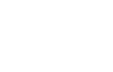 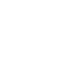 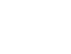 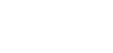 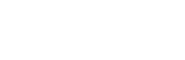 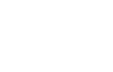 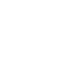 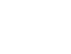 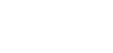 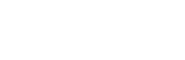 4. LA TIPOLOGIA DEI REATISulla base delle risultanze della mappatura, le fattispecie corruttive a rischio potenziale, ridottosi attraverso le misure di contenimento indicate nel presente PIANO, prese in considerazione sono le seguenti:Concussione (art.317 C.p.)Corruzione per l’esercizio della funzione (art.318 C.p.)Corruzione per atto contrario ai doveri di ufficio (art. 319 C.p.)Indebita induzione a dare o promettere utilità (art. 319-quater C.p.)Corruzione di persona incaricata di pubblico servizio (art. 320 C.p.)Abuso d'ufficio (art. 323 C.p.)Peculato (art. 314 C.p.)Traffico di influenze illecite (art. 346-bis C.p.).5. PRINCIPI GENERALI DI COMPORTAMENTO PER MADE IN VICENZAPer prevenire la commissione dei reati esaminati, i " destinatari" del PIANO, si devono attenere alle regole di condotta specifiche descritte nei paragrafi successivi e al Codice di comportamento (presente nella amministrazione trasparente).Tutti i dipendenti sono pertanto chiamati al rispetto dei valori e dei principi etici e di comportamento e sono tenuti a tutelare e preservare, attraverso il proprio operato, la rispettabilità dell’Azienda nonché l’integrità del suo patrimonio economico ed umano.Le funzioni già affidate agli OIV in materia di prevenzione della corruzione dal d.lgs. 33/2013 sono state rafforzate dalle modifiche che il d.lgs. 97/2016 ha apportato alla l. 190/2012. La nuova disciplina, improntata su una logica di coordinamento e maggiore comunicazione tra OIV e RPCT e di relazione dello stesso OIV con ANAC, prevede un più ampio coinvolgimento degli OIV chiamati a rafforzare il raccordo tra misure anticorruzione e misure di miglioramento della funzionalità delle amministrazioni e della performance degli uffici e dei funzionari pubblici.Made in Vicenza dal 1°dicembre 2022 risulta senza la nomina di OIV la quale ha rinunciato all’incarico in quella data. La Camera di Commercio sta lavorando per poterlo nominare a breve. 6. PRINCIPALI AREE A RISCHIO DI COMMISSIONE DEI REATI E RELATIVI PRESIDI6.1 Le aree e le attività sensibiliNel rispetto delle previsioni di cui all'art. 1, della Legge n. 190/12 ed in particolare del c. 16 (autorizzazioni e concessioni, appalti e contratti, sovvenzioni e finanziamenti, selezione e gestione del personale), valutate in relazione allo specifico contesto aziendale, all'attività e alle funzioni svolte da MADE IN VICENZA, la mappatura delle aree a potenziale rischio di corruzione, dei processi che si sviluppano al loro interno e delle relative fasi di cui questi si compongono, ha riguardato quelle dettagliate in misura minima nell'Allegato 2 del "PNA", «Aree di rischio comuni e obbligatorie» per tutte le Pubbliche Amministrazioni; inoltre, la mappatura dei rischi sopra menzionata ha riguardato altresì ulteriori ambiti aziendali.Il presente capitolo elenca le attività aziendali in cui potrebbero configurarsi situazioni a rischio reato, identificate e analizzate in conformità ai dettami del Piano Nazionale Anticorruzione, e le relative procedure di controllo a presidio delle stesse che, se puntualmente rispettate, prevengono o comunque rendono difficile l’attuazione di propositi illeciti di corruzione.La misura di prevenzione della rotazione del personale nei diversi incarichi non è fattibile in quanto la struttura è complessivamente troppo piccola e le competenze professionali sono troppo specifiche per il lavoro da svolgere.Sono state individuate le seguenti aree sensibili per tutta l’organizzazione :  Acquisizione beni e servizi ( il Regolamento definito è stato sostituito per l’applicazione del Nuovo Codice di Appalti Pubblici).Reclutamento del personale dipendente .E’ stato individuato esclusivamente per l’Area Internazionalizzazione:Scelta utilizzo location per la realizzazione di workshop in ItaliaE’ stato individuato solo per l’Area Giustizia Alternativa:Affidamento di incarichi ai mediatori;Rinvio incontri di mediazione.In riferimento ai Regolamenti dell’aree a rischio si sottolinea per quanto di pertinenza specifica dell’Area Mediazione il Consiglio di Amministrazione in data 19 febbraio 2019 ha approvato un nuovo “ Regolamento di Mediazione” che disciplina l’attività dell’Organismo e i criteri di nomina dei mediatori ma lo stesso non poteva essere operativo fino a ricevere l’approvazione ministeriale.Il giorno 18 ottobre del 2021 Made in Vicenza ha ricevuto l’approvazione dal Ministero della Giustizia e il CDA nella sessione del 23 novembre 2021 ha deliberato che il Regolamento iniziasse essere applicato dal 1 gennaio 2022. Il Regolamento è pubblicato e consultabile nel sito aziendale nell’area dedicata https://madeinvicenza.it/it/organismo-di-mediazione/servizi/documenti-utili-da- scaricare-916a14-ita.html ed è consultabile anche nell’https://madeinvicenza.it/Amministrazione- trasparente/Atti-generali/Atti-amministrativi-generali.Per il Laboratorio Saggio Metalli Preziosi si ritiene che la Certificazione di Qualità Accredia dia una sufficiente garanzia riguardo ai singoli processi e ciò appare ancora più significativa se si considera che tale certificazione è stata ottenuta già nel 1997. Il Laboratorio nel dicembre 2022 è stato sottoposto alla visita di mantenimento dell’accreditamento. La visita si è conclusa con un ottima valutazione del sistema ma con l’osservazione relativa alla necessità di fare formazione sulla anticorruzione e sul PTPCT sulle attività che riguarda il laboratorio. La formazione è stata realizzata il 2 novembre e il 15 novembre 2023.Il Laboratorio nel 2023 il 30 novembre e 1° dicembre è stato sottoposto ad un audit per l'accreditamento da parte di Accredia, durante il quale è stata verificata anche la terzietà e indipendenza del Laboratorio è confermata la certificazione.Il Laboratorio dal 4 dicembre conta con la presenza di n.3 persone nuove, tramite prestazione di servizio (IC Outsourcing). Il nuovo personale svolge le attività di controllo di lotto e marcatura previste dalla recente adesione della Repubblica Italiana alla Convenzione internazionale per l'Hallmarking che avranno inizio il 15/12/23, il laboratorio è infatti uno dei tre enti italiani individuati dal Ministero delle Imprese e del Made in Italy per svolgere queste attività.Il laboratorio inoltre prevede di acquistare nel 2024 nuova strumentazione tecnica per adeguare le proprie dotazioni allo svolgimento del nuovo servizio. Gli acquisti seguono le procedure aziendali. E' stata rinnovata la Convenzione con il Laboratorio Gemmologico LabiGem, sul reciproco affidamento di analisi nei rispettivi campi di attività.Tra i rischi individuati per questa Area, vi sono i possibili conflitti di interesse che possano influire sulla corretta esecuzione delle prove. L'analisi dei rischi riporta quanto segue:"Il Laboratorio, in quanto struttura tecnica appartenente in ultima istanza ad un ente pubblico, è libera e indipendente da qualsivoglia influenza sulla propria attività tecnica. Il personale non può svolgere attività professionale che possa essere in conflitto di interesse con le attività del laboratorio. Non risultano conflitti di interesse di altra natura tra il personale. Il Laboratorio è organismo tecnico di parte terza abilitata, così come definito dalla Legislazione nazionale vigente del settore metalli preziosi. L'impatto del rischio sulla validità dei risultati è molto basso.Eventuali influenze esterne che potrebbero incidere sull’imparzialità del personale e quindi sui risultati di prova sono prevenute attraverso:-retribuzione del personale tecnico indipendente dal numero di prove eseguite;-impegno da parte del personale del Laboratorio a non svolgere attività libero professionale in settori attinenti a quelle del Laboratorio."6.2 Analisi del rischio ed identificazione dei presidi di contenimento del rischioPer quanto attiene alle Aree identificate come a maggior rischio di corruzione e ai relativi processi sopra individuati, si richiamano di seguito le prescrizioni e i presidi più rilevanti.I seguenti presidi, unitamente alle altre previsioni di comportamento contenute nel presente PIANO si ritengono sufficienti a garantire la necessaria sicurezza relativamente al verificarsi di fattispecie corruttive nell'ambito dei processi sensibili, particolarmente tenendo in considerazione l’attività di Made in Vicenza e il non vincolo diretto con i fondi del PNRR.Con particolare riferimento alle misure generiche relative alla rotazione del personale, le modifiche allo statuto nel mese di novembre 2017 e l’incorporazione di nuove aree hanno modificato la struttura con la distribuzione e assegnazione di nuovi mansionari a parte del personale. Con l’organizzazione attuale risulta impossibile coniugare il principio della rotazione degli incarichi a fini di prevenzione della corruzione con l’efficienza degli uffici, visti il numero ridotto di addetti e la specificità delle funzioni ricoperte che rende tutte le figure che operano in Made in Vicenza infungibili.Infine, Made in Vicenza si ripropone di realizzare un monitoraggio periodico del rispetto dei tempi procedimentali attraverso l’eliminazione delle anomalie che si potessero presentare.6.2.1 L'acquisizione di beni e serviziL’acquisizione di beni e servizi è il processo relativo al reperimento di forniture e servizi necessari al funzionamento dell'attività; in tale processo viene gestito anche il conferimento di incarichi professionali e consulenze.Il Consiglio di Amministrazione con delibera del 23 marzo 2023 ha formalizzato il ruolo di Ufficio Acquisti come Area di staff del Direttore Generale e lo ha assegnato  al Responsabile dell’Area Innovazione e progetti speciali.Il Responsabile dell’Ufficio Acquisti è di conseguenza Responsabile Unico del Procedimento (RUP) nella persona della dott.ssa Francesca Paola Irma Vitetta, Responsabile dell’Area Innovazione e progetti speciali.Il CDA n.4 del 27 giugno 2023 nel punto n.7 del ODG ha nominato il RUP. Il Presidente ha informato che Made in Vicenza, su indicazione del Collegio dei Revisori dei Conti, ha allineato la procedura di acquisto di beni/servizi/forniture alle direttive dell’attuale Codice d’Appalto. La procedura di acquisizione dei beni e servizi si basa esclusivamente sul nuovo Codice degli Appalti entrato in vigore il 1 luglio 2023. Le procedura dovranno rispettare i principi dettati dal Codice Appalti, in primis il rispetto dei criteri di economicità, efficacia, imparzialità, pubblicità e trasparenza. Il R.U.P va nominato dal CDA tra i dipendenti di Made in Vicenza. Essendo già individuato nell’Organigramma l’ufficio acquisti è affidato alla dott.ssa Francesca Vitetta . Il Regolamento per l’acquisizione di personale è parte integrante del PCPT 2023/2025. Il CDA nella sessione del 26 gennaio 2021 ha deliberato la validità dei Regolamenti approvando che il Regolamento Acquisti e il Regolamento acquisizione di personale in essere, siano validi fino a nuova modifica. Nel 2023 è stato modificato il Regolamento acquisti applicandosi il nuovo Codice degli Appalti. Per il Codice acquisizione del personale non è stata deliberata alcuna modifica.Le fasi del processo degli acquisti sono essenzialmente quelli di seguito riportati:Emersione del fabbisogno.Valutazione dell’opportunità di procedere.Gestione della procedura.Verifica sull’effettività della fornitura/servizio.Istruzione e autorizzazione al pagamento.Effettuazione del pagamento. Flussi informativi al Responsabile per la Prevenzione della Corruzione – Controlli del Responsabile per la Prevenzione della Corruzione:Il "Responsabile della prevenzione della Corruzione", viene informato:. dell’avvio della procedura;. dello svolgimento delle fasi della stessa.6.2.2 Reclutamento del personale dipendenteIl Processo concernente il “reclutamento del personale dipendente” comprende tutte le fasi dall'individuazione dei fabbisogni fino all'assunzione e la gestione dei relativi rapporti contrattuali, compresi gli incarichi ai collaboratori a progetto.Presidi:Il processo è disciplinato da un’apposita procedura formalizzata, denominata Regolamento per il reclutamento del Personale dipendente.II processo è interamente gestito dai soggetti ad esso preposti secondo il sistema delle deleghe e dei poteri vigente e del mansionario.REGOLAMENTO PER IL RECLUTAMENTO DEL PERSONALE DIPENDENTE Il CDA nella sessione del 26 gennaio 2021 ha deliberato la validità del presente Regolamento approvando che sia valido quello in essere fino a nuove modifiche. Nel 2023 non ci sono state modifiche.Premessa:Si premette che ai sensi dello Statuto (art 12) la dotazione organica dell'Azienda e le eventuali successive variazioni sono approvate dalla Giunta camerale su proposta del Consiglio di Amministrazione.I limiti delle assunzione previste per la Camera di Commercio sono applicabili anche alla sua Azienda Speciale.Per il perseguimento dei propri scopi l’Azienda si avvale di dipendenti assunti con contratto collettivo nazionale di lavoro del settore Commercio e/o di personale camerale distaccato o comandato nel rispetto delle normative vigenti (Art 12 Statuto).Coloro che operano presso la Segreteria dell’Organismo di mediazione, come stabilito dal Regolamento di mediazione, sono tenute ad essere imparziali, a non entrare nel merito della controversia e a non svolgere attività di consulenza giuridica.Il responsabile dell’Organismo vigila sulla discrezionalità del personale e monitora l’applicazione del Regolamento di Mediazione e il rispetto degli obblighi di riservatezza al fine di ridurre opportunità che si manifestino casi di corruzione.ART.1 – PRINCIPI GENERALIL’Azienda, nello svolgimento delle procedure di reclutamento, garantisce il rispetto dei seguenti principi:partecipazione e non discriminazione e rispetto delle pari opportunità tra lavoratrici e lavoratori;trasparenza, intesa come possibilità per chiunque di conoscere modalità e criteri di valutazione, nonché gli esiti finali; pubblicità, attraverso la divulgazione, sui siti web e mediante idonei mezzi di diffusione delle notizie circa le occasioni di lavoro disponibili;imparzialità, attraverso l'individuazione di criteri oggettivi di verifica dei requisiti attitudinali e professionali richiesti in relazione alla posizione da ricoprire.ART.2 – AMBITO DI APPLICAZIONE ED ESCLUSIONIIl presente regolamento definisce le procedure per l'assunzione di personale dipendente in relazione alle esigenze aziendali e ai profili professionali richiesti, nel rispetto delle prescrizioni di legge, delle direttive regionali in materia e del Contratto Collettivo Nazionale di Lavoro per i dipendenti da aziende del terziario, della distribuzione e dei servizi, applicato dall’Azienda Speciale.Il presente regolamento non si applica alle assunzioni obbligatorie, disciplinate da leggi speciali e nei casi di necessaria attuazione di diritti di precedenza previsti da leggi speciali o contratti collettivi.Il presente Regolamento si applica anche per il conferimento di incarichi individuali, esercitati in forma continuativa con contratti di lavoro autonomo, di natura coordinata e continuativa e di lavoro a progetto.ART. 3 – FABBISOGNOL’Azienda Speciale, una volta determinato il fabbisogno di risorse umane, ha facoltà di soddisfare le proprie esigenze attraverso il ricorso ad una selezione esterna.Resta inteso che la dotazione organica dell’Azienda e le eventuali successive variazioni sono approvate dalla Giunta camerale su proposta del Consiglio di Amministrazione (articolo 12 dello Statuto).ART.4 – MODALITA’ DI RECLUTAMENTOL’Azienda Speciale provvederà a pubblicare, per un periodo minimo di 10 giorni, l’avviso della ricerca di personale sul proprio sito web e su altri mezzi idonei alla diffusione di notizie con indicazione della posizione o delle posizioni da ricoprire, con relativo inquadramento contrattuale, condizioni di lavoro, comprensive del periodo di prova e della sede di lavoro, la tipologia contrattuale richiesta, i requisiti generali, professionali e l’esperienza per l’ammissione alla selezione e i titoli di studio e/o preferenziali richiesti per la copertura della posizione, le modalità generali di svolgimento della selezione e i criteri in base ai quali sarà effettuata la valutazione dei candidati.L’Azienda Speciale potrà individuare una società specializzata nella ricerca e selezione di risorse umane con criteri e procedure che saranno fissati dal relativo contratto che effettui una prima fase di preselezione dei candidati. Tale Società avrà l’obbligo di uniformarsi ai principi di imparzialità, pubblicità e trasparenza ed opererà in ottemperanza al presente Regolamento.ART.5 – PROCEDURA SELETTIVALa procedura di valutazione prevede una prova preselettiva, qualora il numero degli aspiranti interessati in possesso dei requisiti richiesti sia superiore a venti unità, consistente in questionari teorico pratici o test attitudinali.Nel caso di superamento della fase preselettiva, i candidati saranno ammessi alla successiva fase selettiva, avente ad oggetto la comparazione del curriculum dei candidati, la valutazione dei titoli e dell’esperienza professionale e la prova orale, consistente in un colloquio.Il colloquio selettivo è finalizzato alla verifica del possesso della professionalità, delle capacità, delle conoscenze e delle attitudini richieste per la posizione lavorativa da ricoprire ed è fondato su parametri oggettivi di valutazione.Al termine della selezione, l’Azienda Speciale provvederà alla convocazione dei candidati idonei per la stipula del contratto di assunzione.Flussi informativi al Responsabile per la Prevenzione della Corruzione – Controlli del Responsabile per la Prevenzione della Corruzione:Al Responsabile per la Prevenzione della Corruzione deve essere data notizia:dell’avvio della procedura;dello svolgimento delle fasi della stessa.Compete al RPCT suddetto la verifica sull'insussistenza di cause di inconferibilità ed incompatibilità, stabilite dal D.Lg. n. 39/13, operate attraverso l'accertamento della produzione da parte dei candidati di apposita dichiarazione sostitutiva all'atto del conferimento dell'incarico.Al Responsabile per la Prevenzione della Corruzione spetta altresì accertare l'insussistenza di situazioni di conflitto di interesse nei termini normali nel presente PIANO.6.2.3  Altre attività sensibili di Made in VicenzaDi seguito vengono trattate le seguenti aree sensibili connesse all’attività caratteristica di Made in Vicenza.UTILIZZO LOCATION PER WORKSHOP IN ITALIASpecifica per l’area Internazionalizzazione.Presidi:1.Annualmente Made in Vicenza sottoscrive delle convenzioni con alcuni hotel di Vicenza, selezionati mediante l’applicazione del Regolamento per l’acquisizione di beni e servizi;2- L’utilizzo di sale, camere, ristorazione e altri servizi in occasione di workshop a Vicenza viene affidato a rotazione alle strutture di cui sopra e tenendo in considerazione la tipologia di prodotto.Attività sensibili specifiche per l’Area Giustizia alternativa AFFIDAMENTO DI INCARICHI AI MEDIATORI Si tratta di area a rischio medio in quanto l’Organismo ha regolamentato le modalità di scelta dei professionisti esterni cui conferire di volta in volta gli incarichi. E' stato pubblicato in G.U. (n. 255 del 31/10/2023) il decreto del Ministero della Giustizia 24 ottobre 2023, n. 150 riguardante i criteri e le modalità di iscrizione nel Registro degli Organismi di mediazione e nell’elenco degli Enti di formazione e le indennità spettanti agli Organismi, ai sensi dell’articolo 16 del decreto legislativo 4 marzo 2010, n. 28.Il provvedimento, che abroga il precedente D.M. 180/2010 è entrato in vigore  il 15 novembre 2023 e oltre a disciplinare i requisiti per l’iscrizione nel registro degli organismi e per l’inserimento negli elenchi dei mediatori e i percorsi di formazione iniziale e continua, stabilisce le indennità del primo incontro, la tabella delle spese di mediazione per gli organismi pubblici e i criteri di approvazione delle spese di mediazione per gli organismi privati.La procedura di affidamento incarico ai professionisti esterni iscritti nell’apposito elenco dell’Organismo è disciplinata dal Regolamento di mediazione dell’Organismo (presente nel sito www.madeinvicenza.it / Amministrazione trasparente /Disposizioni generali / Atti generali/Atti amministrativi generali) il quale ha recepito la regolamentazione standard della procedura di mediazione approvata dall’Unione Nazionale delle Camere di Commercio, nel rispetto di quanto previsto dalla disciplina legislativa vigente (D.Lg. 28/2010 e D.Int. 180/2010).La scelta dei mediatori cui attribuire gli incarichi deve attenersi ai criteri stabiliti nel Regolamento di mediazione e la designazione avviene secondo criteri di specifica competenza, desunta anche dalla tipologia di laurea conseguita, turnazione, disponibilità ed esperienza in mediazione, tenendo conto dell’oggetto, del valore e delle parti della controversia, in maniera da assicurare l’imparzialità e l’idoneità al corretto e sollecito espletamento dell’incarico.L’affidamento incarichi ai mediatori avviene, per ogni singola mediazione, tramite atto di nomina a cura del Responsabile dell’Organismo ai sensi del D. Lgs 28/2010, nel rispetto dei criteri di alternanza e turnazione.Al fine di evitare che la scelta dei mediatori possa essere occasione per favorire alcuni soggetti piuttosto di altri, il Responsabile dell’Organismo elenca con atto interno almeno tre mediatori che egli reputa idonei a svolgere l’incarico, tra i quali è scelto poi il mediatore, secondo i criteri già evidenziati.Parimenti la Segreteria dell’Organismo verifica i requisiti del mediatore designato che non deve trovarsi in alcuna delle situazioni di incompatibilità previste da specifiche norme di legge e dal Codice Etico dei mediatori approvato dal Consiglio d’Amministrazione dell’Azienda in data 27 novembre 2017 e allegato al Regolamento di mediazione dell’Organismo.Solo nel caso di istanza congiunta di mediazione alle parti viene concessa la facoltà, all’atto di presentazione della domanda, di poter indicare il nominativo del mediatore iscritto nell’elenco dell’Organismo di mediazione oppure la qualifica professionale del mediatore che ritengono più adatto.Il Regolamento applicato è in vigore dal 1°gennaio 2022.Al mediatore che accetta l’incarico affidatogli viene richiesto di sottoscrivere un’apposita dichiarazione di imparzialità, indipendenza nonché l’adesione al Codice Etico dell’Organismo. I compensi ai mediatori sono quelli stabiliti dal D. Lg. 28/2010.RINVIO INCONTRI DI MEDIAZIONESi tratta di area a rischio medio–basso in quanto l’Organismo si è dotato di Linee guide interne che regolamentano tempi e modalità per la richiesta di rinvio, che deve essere presentata congiuntamente dalle parti interessate.6.3  Cause ostative al conferimento di incarichi interni a Made in Vicenza - inconferibilità ed incompatibilitàL’inconferibilità esprime la preclusione permanente o temporanea a conferire incarichi pubblici a coloro che abbiano riportato condanne penali per i cc.dd. reati dei pubblici ufficiali contro la pubblica amministrazione (es.: corruzione, concussione, peculato) ovvero che abbiano svolto incarichi o ricoperto cariche in enti di diritto privato regolati o finanziati da pubbliche amministrazioni o svolto attività professionali a favore di questi ultimi, ovvero che siano stati componenti di organi di indirizzo politico (es.: Sindaco, assessore, consigliere regionale, provinciale o comunale).Il soggetto che istruisce il provvedimento per il conferimento dell'incarico è quindi tenuto a verificare la sussistenza di eventuali condizioni ostative in capo ai dipendenti e/o soggetti di cui l'organo di indirizzo politico intende conferire incarico all'atto del conferimento degli incarichi dirigenziali e degli altri incarichi previsti nel D.lgs. n.39/2013; l'accertamento avviene mediante dichiarazione sostitutiva di certificazione resa dall'interessato nei termini ed alle condizioni dell'art. 46 del D.P.R. N. 445/2000.La dichiarazione è condizione per acquisizione di efficacia dell'incarico. In caso di violazione delle previsioni in materia di inconferibilità' l'incarico è nullo e si applicano le sanzioni previste dal citato decreto legislativo. La situazione di inconferibilità' non può essere sanata.Nell'ipotesi in cui le cause di inconferibilità sebbene esistenti ad origine, non fossero note a Made in Vicenza e si palesassero nel corso del rapporto, il Responsabile della prevenzione della corruzione è tenuto ad effettuare la contestazione all'interessato, il quale, previo contraddittorio, viene rimosso dall'incarico.L'incompatibilità, cioè "l'obbligo per il soggetto cui viene conferito l'incarico di scegliere a pena di decadenza entro il termine perentorio di quindici giorni, tra la permanenza nell'incarico e l'assunzione e lo svolgimento di incarichi e cariche in enti di diritto privato regolati o finanziati dalla pubblica amministrazione che conferisce l'incarico, lo svolgimento di attività professionali ovvero l'assunzione della carica di componente di organi di indirizzo politico", se emergente prima del conferimento dell'incarico, deve essere rimossa prima del formale atto di conferimento. Se la situazione di incompatibilità' emerge nel corso del rapporto, il Responsabile della prevenzione contesta la circostanza all'interessato ai sensi degli artt. 15 e 19 del D.lgs. n. 39/2013 e voglia affinché siano prese le misure conseguenti.Anche per l'incompatibilità l'accertamento avviene mediante dichiarazione sostitutiva i certificazione resa dall'interessato nei termini ed alle condizione di cui all'art. 46 del D.P.R. 445/2000.Nel corso dell'incarico l'interessato presenta annualmente una dichiarazione sull'insussistenza di cause di incompatibilità entro il 31 gennaio.Tutte le dichiarazioni rese ex art. 46 D.P.R. 445/2000 potranno essere oggetto di controllo da parte del Responsabile della prevenzione tramite acquisizione d'ufficio dal casellario giudiziale e per carichi pendenti, in merito agli aspetti di inconferibilità per sentenze penali anche non definitive.Le cause di incompatibilità e ineleggibilità stabilite dall’articolo 13 della Legge 29 dicembre 1993,n. 580 e successive modifiche e integrazioni si applicano anche agli Amministratori dell’Azienda speciale.Si applicano altresì il 3° e il 4° comma dell’articolo 13 citato e gli articoli 2391 e 2392 del codice civile.FORMAZIONE DEL PERSONALE E DIFFUSIONE DEL MODELLO NEL CONTESTO AZIENDALEInformazioneMade in Vicenza promuove la conoscenza del PIANO, dei relativi protocolli interni e del loro aggiornamento, tra tutti i Destinatari, che sono pertanto tenuti a conoscerne il contenuto, ad osservarli ed a contribuire alla loro attuazione. In particolare, per quanto attiene alla comunicazione del PIANO, è previsto che quest'ultimo sia reso conoscibile, unitamente alle procedure/regole di comportamento ad esso riferibili, ai Destinatari.Informativa ai dipendentiLa comunicazione iniziale: l'adozione del presente PIANO è comunicata a tutte le risorse in pianta organica al momento della sua delibera di approvazione, attraverso l'invio di un Ordine di Servizio contenente una breve introduzione alla normativa in materia di "Anticorruzione" e il riferimento a link del sito internet dove scaricare il PIANO-www.madeinvicenza.it/Amministrazione Trasparente/Disposizioni Generali/Piano triennale per la prevenzione della corruzione e della trasparenza; indicando la necessità di leggerlo e condividerlo e anche inviando il documento in allegato alla mail. Gli adempimenti di cui sopra dovranno essere svolti anche nei confronti e da parte dei lavoratori somministrati, dei lavoratori parasubordinati, stagisti e tirocinanti e dei professionisti che, a prescindere da un rapporto giuridico diretto con MADE IN VICENZA, operano nell’ambito dell’attività gestita da MIV.Informativa a collaboratori esterni e partnersMade in Vicenza promuove la conoscenza e l'osservanza del PIANO anche tra i partner commerciali e finanziari, i consulenti, i collaboratori a vario titolo, i clienti ed i fornitori attraverso la pubblicazione nel sito aziendale (indicazione nel paragrafo precedente).Adozione di specifiche attività di formazione del personaleI dipendenti che direttamente o indirettamente svolgono un'attività all'interno degli Uffici di Made in Vicenza devono partecipare ad un programma formativo obbligatorio, sulla normativa relativa alla prevenzione e repressione della Corruzione e sui temi della legalità.Il Programma di formazione svoltosi il 2 novembre e il 15 novembre ha approfondito le norme penali in materia di reati contro la P.A. e, in particolare, i contenuti della Legge n. 190/12 e gli aspetti etici e della legalità dell'attività oltre ad ogni tematica che si renda opportuna e utile per prevenire e contrastare la corruzione. E’ ha approfondito il contenuto del Piano e del Codice etico e di comportamento.L'attività di formazione è finalizzata a diffondere la conoscenza della disciplina in materia di "Anticorruzione", del PIANO, delle sue finalità e delle regole di condotta contenute in esso e nei suoi Allegati. La formazione riveste un’importanza cruciale nell’ambito della prevenzione della corruzione .Una formazione adeguata consente di raggiungere i seguenti obiettivi:l'attività amministrativa è svolta da soggetti consapevoli: la discrezionalità è esercitata sulla base di valutazioni fondate sulla conoscenza e le decisioni sono assunte "con cognizione di causa"; ciò comporta la riduzione del rischio che l'azione illecita sia compiuta inconsapevolmente;la conoscenza e la condivisione degli strumenti di prevenzione (politiche, programmi, misure) da parte dei diversi soggetti che a vario titolo operano nell'ambito del processo di prevenzione;evitare l'insorgere di prassi contrarie alla corretta interpretazione della norma di volta in volta applicabile;la diffusione di valori etici, mediante l'insegnamento di principi di comportamento eticamente e giuridicamente adeguati. La formazione potrà avvenire con le seguenti modalità: corsi di formazione, e-mail di aggiornamento, note informative interne e altre modalità.La formazione sul Piano è stata decisa tenendo in considerazione:una sessione dedicata alla presentazione ed illustrazione della normativa e del PIANO, anche alfine di instaurare un confronto ed un dibattito in ordine alle modalità pratiche di attuazione dello stesso;attività formative specifiche, di volta in volta determinate in ordine alla fase di applicazione del presente PIANO.ASSOLVIMENTO DEGLI OBBLIGHI DI TRASPARENZAIn attuazione del Decreto Legislativo 14 marzo 2013, n. 33, MADE IN VICENZA ha creato nel suo sito internet la sezione «Amministrazione trasparente» alimentata e monitorata seguendo le indicazioni normative e di ANAC.A seguito dell’entrata in vigore del D. Lg. 97/2016, il Programma Triennale della trasparenza e integrità è pienamente integrato nel PTPCT, come apposita sezione. Le misure di trasparenza confluiscono in questa sezione dell’unico documento contenente insieme le misure.L’allegato 1 al presente PIANO comprende l’elenco degli obblighi di pubblicazione rivisti da ANAC ed è stato aggiornato d’accordo agli Allegato 2 e 9 del PNA 2022. In riferimento all’Allegato 2 del PNA, sono state mantenute le due colonne aggiunte nel 2022 nel posto di 3 perché la colonna del monitoraggio non è stato definito ancora chi è il soggetto responsabile e chi lo fa oggi è il RPTC con l’informazione ricevuta dai Responsabile Area, ossia quello che chiamano monitoraggio semplice. Si è provveduto con quanto richiesto nell’Allegato 9 sostituendo il punto facente riferimento Bandi di gara e contratti anche se come specificato che per il 2024 e di piena applicazione.Dall’elenco non sono stati considerati i punti che non competono a Made in Vicenza come Ente di diritto privato in controllo pubblico e anche quelli non più soggetti a pubblicazione obbligatoria ai sensi del D. Lg. 97/2016.La parte specifica del PNA 2022 riguarda anche la disciplina sulla trasparenza in materia di contratti pubblici. Un apposito allegato contiene una ricognizione di tutti gli obblighi di trasparenza previsti dalla normativa per i contratti pubblici da pubblicare in «Amministrazione trasparente», sostitutivo degli obblighi elencati per la sottosezione "Bandi di gara e contratti" dell'allegato 1) alle delibere ANAC n. 1310/2016 e 1134/2017.In relazione alla periodicità dell’aggiornamento e ferme restando le scadenze per l’aggiornamento disposte dalle norme, il presente PIANO stabilisce che gli obblighi di pubblicazione siano rispettati quando l’adempimento è ottemperato entro i 30 giorni successivi alla scadenza dei termini di aggiornamento indicati nell’allegato 1.DefinizioneLa trasparenza è l’«accessibilità totale delle informazioni concernenti l’organizzazione e l’attività delle pubbliche amministrazioni, allo scopo di favorire forme diffuse di controllo sul perseguimento delle funzioni istituzionali e sull’utilizzo delle risorse pubbliche» (art. 1 del Decreto Legislativo 14 marzo 2013 n. 33).La trasparenza dell’attività amministrativa è il fondamento dell’attività di prevenzione della corruzione (cfr. Legge 190/2012).Obiettivi delle disposizioneMade in Vicenza riconosce la trasparenza della propria attività, la garanzia della legalità e lo sviluppo della cultura dell’integrità come principi-guida che devono caratterizzare la propria azione quotidiana.ResponsabilitàIl Consiglio di Amministrazione dell’Azienda nella riunione del 27 novembre 2017 (Verbale 5/2017) ha dato delega alla Responsabile dell’Internazionalizzazione dott.ssa Germaine Barreto, della Responsabilità della Prevenzione della corruzione e della trasparenza.E’ consigliabile (allegato n.3 del PNA 2022) che il CDA decidesse su questo incarico per confermarlo o nominare altro Responsabile dopo 5 anni.La responsabilità della trasmissione dei dati per la loro pubblicazione è a carico del Responsabile di ciascun Area all’organizzazione interna dell’azienda.La responsabilità delle pubblicazioni dei dati è in capo all’area Internazionalizzazione. 8.3  Processo di attuazione del programmaIl Consiglio di Amministrazione con propria deliberazione approva il processo di programmazione, determinando gli obiettivi strategici in materia di trasparenza. Con provvedimento del mese di settembre 2023 il Consiglio Camerale ha approvato il Programma Promozionale 2024-2028 in cui sono descritte le linee strategiche per il periodo 2024-2028 e i singoli obiettivi strategici, da conseguire nel quinquennio mediante attività che sono individuate annualmente. Il Direttore ha il compito di informare la struttura aziendale, attuare il coordinamento del Programma col PIANO Anticorruzione e di monitorarne lo stato di attuazione.8.4 Iniziative di comunicazione della trasparenzaMade in Vicenza individua come stakeholders esterni i seguenti soggetti che operano nel territorio:-le imprese;-le associazioni delle categorie economiche;-i professionisti e le loro associazioni;-tutti i soggetti interessati a vario titolo allo sviluppo economico della provincia;-organismi istituzionali.Il personale dipendente dell’Azienda speciale sono stakeholders interni.Tutti gli stakeholders sono informati attraverso il sito aziendale www.madeinvicenza.it e la voce Amministrazione trasparente dei programmi previsionali e programmatici, delle relative relazioni, dei bilanci preventivi e consuntivi. Made in Vicenza aggiorna periodicamente i contenuti pubblicati, evidenzia la data di pubblicazione dell’informazione, monitora gli accessi e verifica la rispondenza dei contenuti/servizi alle aspettative degli utenti.9- FLUSSI  INFORMATIVI VERSO IL "RESPONSABILE DELLA PREVENZIONE DELLACORRUZIONE”La Legge n. 190/12 prescrive che il "PIANO di prevenzione della corruzione" preveda, con particolare riguardo alle attività a rischio di Corruzione, obblighi di informazione nei confronti del Responsabile del PIANO. Pertanto, i dipendenti che istruiscono un atto o che adottano un provvedimento che rientri nei precedenti articoli devono darne informazione al predetto Responsabile.L'informativa deve contenere gli elementi necessari a consentire al "Responsabile della prevenzione della corruzione" di:- verificare la regolarità e legittimità degli atti adottati;- monitorare i rapporti tra Made in Vicenza e i soggetti che con la stessa stipulano contratti o che sono interessati a procedimenti di qualunque genere, anche verificando eventuali relazioni di parentela o affinità sussistenti tra i titolari, gli amministratori, i soci e i dipendenti degli stessi soggetti e i dirigenti e i dipendenti di Made in Vicenza.Con riferimento ai processi sensibili sopra esaminati, devono essere fornite al "Responsabile della prevenzione della corruzione" tutte le informazioni di cui lo stesso farà richiesta.RECEPIMENTO DINAMICO MODIFICHE LEGGE N. 190/12Le disposizioni del presente PIANO eventualmente in contrasto con la normativa sopravvenuta saranno disapplicate anche nelle more del suo formale adeguamento, salva l'applicazione dell'eventuale disciplina transitoria disposta per legge.Il PIANO è soggetto ad aggiornamenti, ogni qual volta emergano rilevanti mutamenti organizzativi da Made in Vicenza, e in seguito a verifica della sua attuazione ed adeguatezza alle indicazioni che verranno di volta in volta fornite dal Dipartimento della Funzione pubblica e dalla ANAC attraverso eventuali modifiche che fossero apportate al “PIANO nazionale Anticorruzione”.ALLEGATO 1 – Programma Triennale per la Trasparenza e l’integrità 2024-2026